Подготов29.11.202201.12.2022«Легкая атлетика»Упражнять детей в ходьбе и беге.Развивать скоростную выносливость методом круговой тренировкиВеселая разминка – танец «Мишка»https://yandex.ru/video/preview/10651056345915085850«Дровосек» На вдохе сложите руки топориком и поднимите их вверх. Резко, словно под тяжестью топора, вытянутые руки на выдохе опустите вниз, корпус наклоните, позволяя рукам "прорубить" пространство между ногами. Произнесите "бах". Повторите с ребенком шесть-восемь раз. 1-е упражнение – «Скакалочка» - 1 мин под веселую музыку ребенок прыгает через скакалку. 2-е упражнение – «Упор присев, упор лежа»  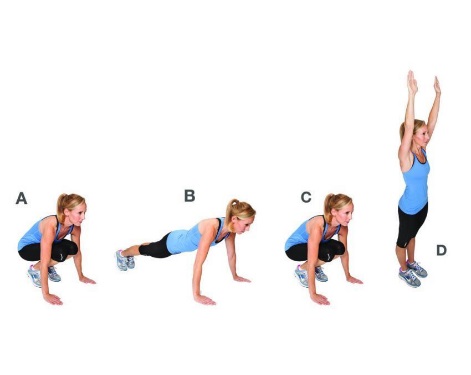 Выполнять 1 мин. 3-е упражнение – «Бег поднимая бедро» 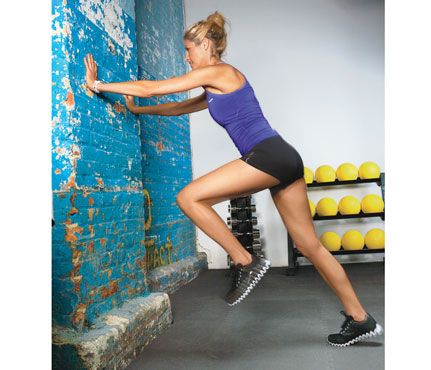 Колено поднимать как можно выше и как можно быстрее, в течение 1 мин4-е упражнение – «Планка» - ребенок стоит в упоре лежа на согнутых руках 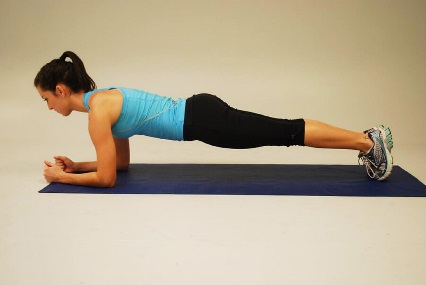 Планку держать как можно дольше.Если ребенок держит не более 20 сек, то выполнить 3 подхода.Каждое упражнение выполнить по 2 раза (то есть 2 круга)Подвести итоги занятия: что тебе было трудно? Какое упражнение понравилось? Подготов02.12.2022«Легкая атлетика»Развлечение «Зимние забавы»- учимся кататься на лыжах; - игра «ВОРОТЦА»Это игра на горке. Дети делают вместе со взрослыми «воротца» — из палочек без острых концов. Нужно стараться проехать с горки (на ледянке, санках), попав в воротца и не задев их. - игра «ЛЬДИНКА»Ребенок прыгает на одно ноге и передвигает ей льдинку как биту. Этой льдинкой он старается попасть в определенную цель. Если ребенок попадает по цели, то следующий в игру вступает родитель. Если ребенок по цели не попадает, возвращается к линии старта и начинает игру снова. 